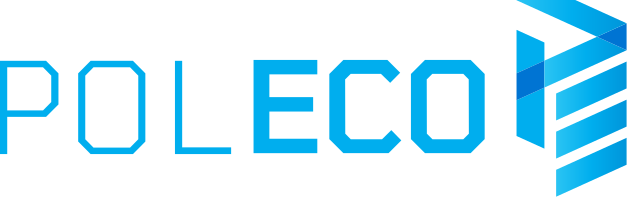 Press Release						                        Poznań, 12.10.2021 r.We create a good business climateAdaptation to climate change will be the leitmotif of the POLECO trade fair starting on Wednesday. Numerous conferences and meetings will be devoted to this subject, and the companies exhibiting at the fair will present specific pro-ecological solutions.The POLECO International Environmental Protection Fair is an opportunity to present ecological solutions for local governments and enterprises from various industries.- In addition to a comprehensive offer in the field of climate and environmental protection, sustainable development, municipal technology, water and sewage management, the latest solutions for smart city and energy-saving technologies will be presented - says Paulina Pietrzak, POLECO fair director.Visitors to the fair also have the opportunity to familiarize themselves with the offer of devices and systems for maintaining cleanliness in urban spaces and communes.Challenges for the industryThe POLECO fair is a meeting place for representatives of legislative institutions, local governments, representatives of the world of business, science and education, who are concerned with the issues of climate and environment, municipal economy and sustainable development.- Reducing the amount of waste generated, ensuring high-quality recycling and using recycled waste as an important source of raw materials - these are some of the solutions adopted by the government in the draft amendment to the Waste Act. How will they affect investments in local governments, enterprises or municipal economy? We will look for answers together with the exhibitors and visitors of the POLECO fair - adds Paulina Pietrzak.Talks about the futureThe POLECO fair will also be a place to discuss climate change, sustainable economy, green and blue infrastructure in cities and energy recovery.Polish order, energy transformation, sustainable management of water resources, eco-design, as well as the role of local governments in the context of climate change are just some of the issues that will be discussed during the EkoSfera conference organized by the Ministry of Climate and Environment (13.10). The transformational challenges of heating, the fight for clean air, as well as the "Fit for 55" package presented by the European Commission will be the topics of the conference organized as part of the "Eco-sphere" by the National Fund for Environmental Protection and Water Management (14. 10).The fair will include the Urban Development Forum (October 13-14), the subject of which will focus on urban trends that revived and spread during the pandemic. We will also talk about urban movements and grassroots initiatives that are currently developing with great intensity, such as the circular economy or "locavore" (local production and consumption of food).Forum Energii i Recyklingu (13-14.10), organized by the editors of the magazine "Energia i Recykling", will be entirely devoted to issues related to energy recovery. The speech will include on obtaining energy and heat from waste, waste management, the situation on the market of recycling waste electrical and electronic equipment, as well as the new model of extended producer responsibility and the deposit and deposit system.The CSR in practice conference (15.10) aims to popularize good CSR practices in business, especially solutions focusing on adaptation to climate change and the circular economy. The first edition of this event will be devoted to the five Sustainable Development Goals.To reconcile economic growth with care for the environmentDuring the POLECO fair, the works of the finalists qualified for the second stage of the fifth edition of the "Product in circulation" competition will also be presented. This competition, organized by the Ministry of Climate and Environment, was created to reward innovative products in line with the idea of ​​a circular economy. The "Product in circulation" competition is very popular. As many as 26 products of different specifications were qualified for the second stage of the fifth edition. This proves the possibility of a wide implementation of the circular concept in many branches of the economy. Producers, distributors, designers and service providers participated in the "Product in circulation" competition.www.poleco.pl